Vacationing At the Jersey Shore This Summer?South Jersey Catholic Cemeteries Serves Catholic Families in Cape May CountyResurrection Cemetery is located in the heart of Cape May County on Kings Highway in Dennis Township.  In addition to traditional ground burials, the cemetery offers a columbarium, featuring a beautifully sculpted statue of Christ Resurrected that holds granite niches for cremated remains.  Family traditions are a vital part of everyday life and are one way to hold your family close, even after you pass.  Consider visiting this summer and starting a new family tradition.  You also might want to consider the benefits of pre-planning:  Significant Savings, Best Selection and Peace of Mind.  Call 855-MyPrePlan (855-697-7375) or visit our website at SouthJerseyCatholicCemeteries.org today to learn more or to schedule a visit.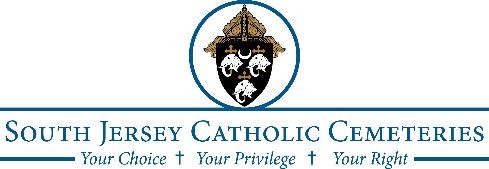 